2.1.2. BewegungsartenMan unterscheidet in der Physik drei Bewegungsarten.beschleunigte Bewegung gleichförmige Bewegungverzögerte Bewegung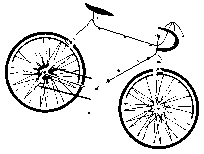 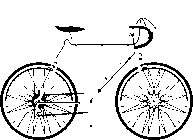 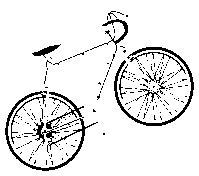 Der Körper wird immer schneller. Die Geschwindigkeit wird größer.Der Körper bewegt sich immer gleich schnell. Die Geschwindigkeit ändert sich nicht.Der Körper wird immer langsamer. Die Geschwindigkeit wird kleiner.In gleichen Zeiten werden immer größere Wege zurückgelegt.In gleichen Zeiten werden gleiche Wege zurückgelegt.In gleichen Zeiten werden immer kleinere Wege zurückgelegt.